Name: Look at this picture: 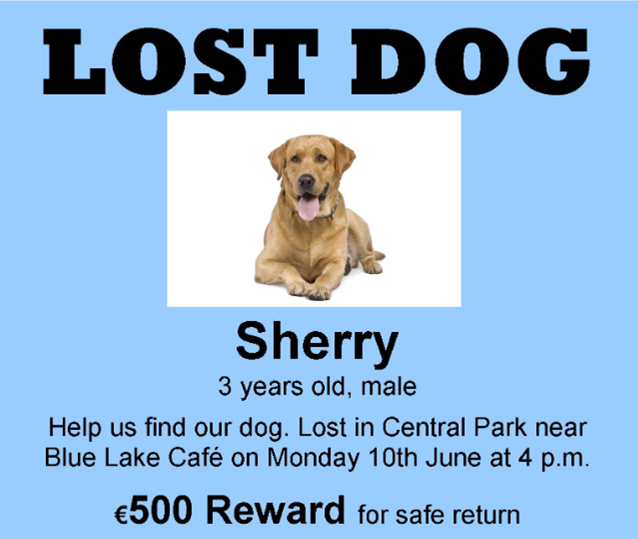 Vocabulary: Lost: perdut Reward: recompensaMale: masculí1. Write T (true) or F (false)1.      The dog is lost      	                                        ……….2.      The dog’s name is Sherry	                                ……….3.      The dog is a female                                           ……….4.      The dog was lost on Monday morning               ……….5.      The dog was lost in Central Park	               ……….6.      There is a reward for finding the dog                  ……….2. Complete:Dog’s nameAgeDate dog was lostTime dog was lostPlace dog was lostMoney offered for finding dog3. Correct the mistakes.1.      The dog is called Berry.2.      The dog is five years old.3.      The dog was lost on Tuesday.4.      Sherry is a female dog 5. Sherry was in Central Café                          euros.The dog is called                       .The dog is                 years old.The dog was lost on                               .Sherry is a                         dog. Sherry was in                                  .